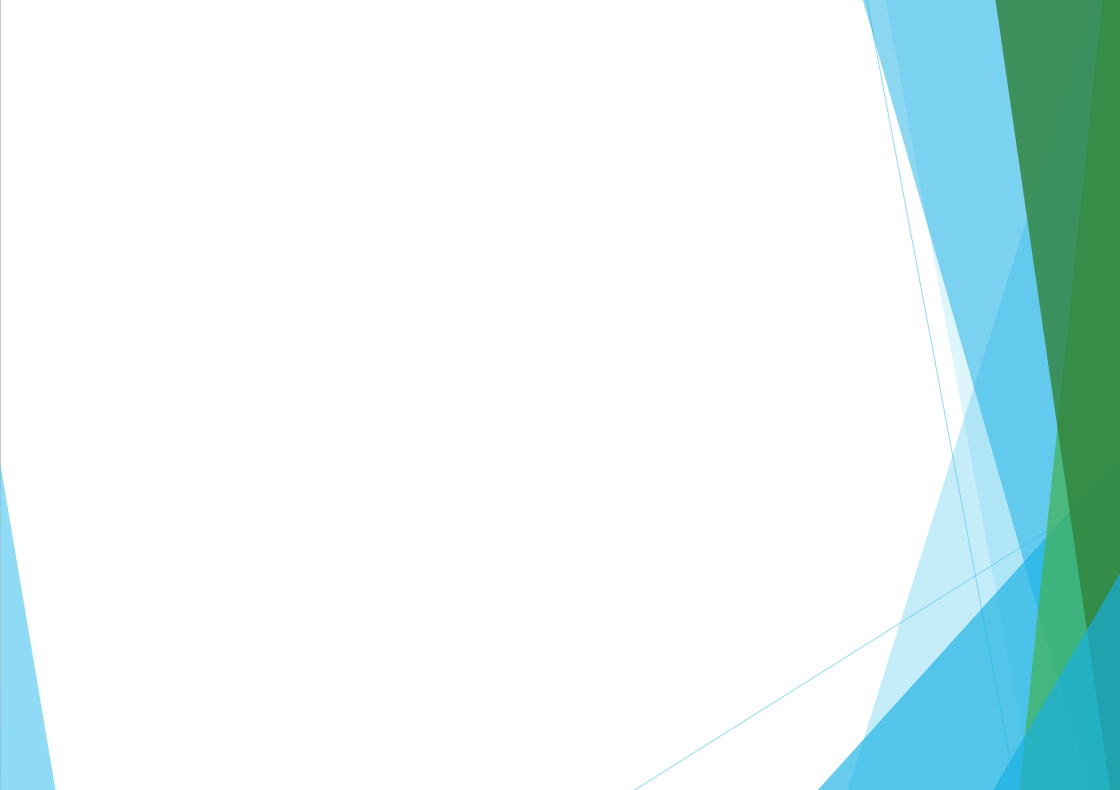 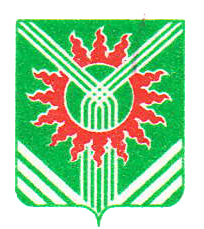 Администрация Асбестовского городского округа(ПРОЕКТ)Схема размещения рекламных конструкцийна территорииАсбестовского городского округа(в новой редакции) Асбест, 2018ПОЯСНИТЕЛЬНАЯ ЗАПИСКА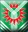 Разработка схемы размещения рекламных конструкций на территории Асбестовского городского округа осуществлялась на основании Закона Свердловской области от 20.07.2015 г. №85-ОЗ «О перераспределении отдельных полномочий в сфере рекламы между органами местного самоуправления городских округов и муниципальных районов, расположенных на территории Свердловской области, и органами государственной власти Свердловской области». При размещении проектируемых рекламных конструкций соблюдались следующие требования: Федеральный закон от 13 марта 2006 года № 38-Ф3 «О рекламе», градостроительные нормы и правила, требования безопасности. Расположение рекламных конструкций планировалось с учетом скоростного режима движения дорожного транспорта, местоположения дорожных знаков, обращений граждан и юридических лиц.Схема размещения рекламных конструкций содержит: 1) Перечень мест размещения рекламных конструкций с указанием: адресной характеристики (адрес, ориентир предполагаемого места установки и эксплуатации рекламной 	конструкции, указание соответствующей нумерации рекламной конструкции);типов и видов рекламных конструкций;площади информационных полей;технических характеристик рекламных конструкций (высота, ширина, количество сторон).2) Карту размещения рекламных конструкции на территории Асбестовского городского округа.Типы рекламных конструкций:1 –рекламные конструкции, монтируемые и располагаемые на внешних стенах, крышах и иных конструктивных элементах зданий, строений, сооружений или вне их;2 -рекламные конструкции, размещаемые на остановочных пунктах движения общественного транспорта.Виды рекламных конструкций:Билборд (щит)	BB;	Суперсайт (щит)	SS;Ситиборд (щит)	CB;	Скроллер  (щит)	SC;	Сити-формат (щит) CF;Брендмауэр  (щит) BM;	Лайтбокс (щит)	LB;Призматрон (щит) PT;На крыше (щит)	RB;Пиллар (ИТССТР) PL;Тумба (ИТССТР)	 T;Афишный стенд (щит)	AS;Видеоэкран (щит) VS.